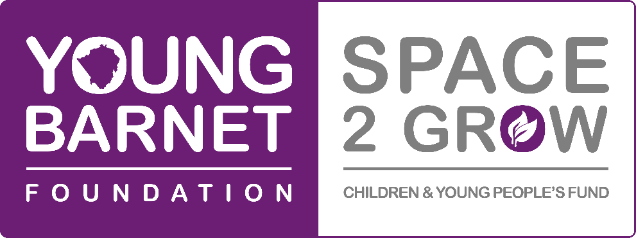 In partnership with a local trust and 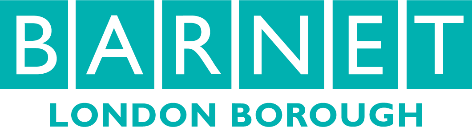 Space 2 Grow Children and Young People’s Fund ELEVENTH round of funding – AUGUST 2020 ACTIVITY FUNDPAPER COPY OF APPLICATION FORMTHIS IS FOR DRAFTING RESPONSES -  TO SUBMIT A BIT YOU MUST TRANSFER THIS INFORMATION TO THE ONLINE APPLICATIONYoung Barnet Foundation VisionWhere Barnet as one community, invests in all our children and young people, ensuring that they have opportunities for fun, growth, connection, success and celebration - helping today’s children become tomorrow’s confident, successful adults.INVEST       -       CONNECT       -       GROWI confirm, to the best of my knowledge and belief, all the information in this application is true and correct. I understand that you may ask for additional information at any stage of the application process.I confirm that I am responsible for my project and will comply with relevant legislation to ensure safe practices and policies are adhered to for both staff and participants of my project.I confirm that I will adhere to the relevant guidance and legislation relating to provision during the COVID-19 pandemic.I confirm that if my application is to deliver face-to-face services to children and young people, I will follow the National Youth Agency’s guidance.I confirm that the organisation’s bank account has at least two signatories attached for payments. I confirm that the organisation has the following insurance;   Employer’s Liability (if the applicant has any employees as defined under the Employers Liability (Compulsory Insurance)Act 1969), Public Liability (minimum limit of indemnity (£2,000,000), AND will have ensured your insurance covers any changes to delivery both in terms of activities and location as a result of adapting to Covid-19 PandemicI understand that Young Barnet Foundation may share knowledge of the application and some details with John Lyon's Charity, who are offering the School Holiday Activity Fund, with the aim of supporting the application process, to reduce double funding and to aid the aim of funding being awarded to as many projects in LB of Barnet during this upcoming summer holiday period.I confirm that if we are successful with our application that we will confirm prior to receiving the funding the list outlined below;Suitable InsuranceNew Risk Assessments designed to be Covid-19 compliantEquality and Diversity PolicyRequired permission to operate in public spacesWill produce for Young Barnet Foundation any of the above on request if required.You will be asked to attach your governing document or constitutionAnd Safeguarding policyDetails submitted will be held in line with our Privacy Policy for the purposes of this grant. Once you press Submit you should be directed to a new page confirming that the submission has been successful.Young Barnet Foundation will send you further confirmation and a copy of the application via email within 72 hours of submission. Organisational TypeSection 3: Your ProjectProposal Details. Please limit your answers to be within the maximum number of words requested Section 3: Your ProjectProposal Details. Please limit your answers to be within the maximum number of words requested Section 3: Your ProjectProposal Details. Please limit your answers to be within the maximum number of words requested Section 3: Your ProjectProposal Details. Please limit your answers to be within the maximum number of words requested Tips: 	Keep responses as short as possible	Where possible use bullet pointsThe word limit is as a maximum guide, you do not need to use it all. Tips: 	Keep responses as short as possible	Where possible use bullet pointsThe word limit is as a maximum guide, you do not need to use it all. Tips: 	Keep responses as short as possible	Where possible use bullet pointsThe word limit is as a maximum guide, you do not need to use it all. Internal Use Score1Describe your project - Project title and brief description(Max 100 words) 2In more detail explain How will you deliver your project? If applicable, Please explain involvement of any project partners and their roles(Max 200 words)3Describe how your project will meet the aims as indicated in section 1 (Max 200 words)4How is your project:Meeting emerging or urgent need for your participants.     (Max 200 words)5Demonstrate how the project/service is youth led/designed.  (Max 200 words)6Outline where your participants will come from and how you feel you can guarantee that you will get attendees to this project(Max 200 words)7Geographical locationWard(s) in which project will be delivered:Ward(s) participants will be from:  Internal Use only: Any comments for notes. Internal Use only: Any comments for notes. Internal Use only: Any comments for notes. Internal Use only: Any comments for notes. Section 4: Monitoring & EvaluationSection 4: Monitoring & EvaluationSection 4: Monitoring & EvaluationSection 4: Monitoring & EvaluationThe Monitoring and Evaluation (M&E) of your project are important for you to assess that your project is achieving what it set out to do. It also provides evidence of your success for you to use in your future funding applications. Young Barnet Foundation uses your M&E reports in the following ways: To ensure that we’re investing in organisations and projects that are making a clear and positive difference to young people in BarnetAs evidence to help attract more funding into the Space 2 Grow fund.The Monitoring and Evaluation (M&E) of your project are important for you to assess that your project is achieving what it set out to do. It also provides evidence of your success for you to use in your future funding applications. Young Barnet Foundation uses your M&E reports in the following ways: To ensure that we’re investing in organisations and projects that are making a clear and positive difference to young people in BarnetAs evidence to help attract more funding into the Space 2 Grow fund.The Monitoring and Evaluation (M&E) of your project are important for you to assess that your project is achieving what it set out to do. It also provides evidence of your success for you to use in your future funding applications. Young Barnet Foundation uses your M&E reports in the following ways: To ensure that we’re investing in organisations and projects that are making a clear and positive difference to young people in BarnetAs evidence to help attract more funding into the Space 2 Grow fund.The Monitoring and Evaluation (M&E) of your project are important for you to assess that your project is achieving what it set out to do. It also provides evidence of your success for you to use in your future funding applications. Young Barnet Foundation uses your M&E reports in the following ways: To ensure that we’re investing in organisations and projects that are making a clear and positive difference to young people in BarnetAs evidence to help attract more funding into the Space 2 Grow fund.
 We will ask you to collect the following quantitative Total number of sessions heldTotal cumulative number of attendees at the project (attendees per session x number of sessions held)Total number of unique participantsAge range of participantsTotal cumulative number of contact hours (total no of attendees x session length)Split of male and female participants (approx. %)We will also ask the following:We will ask you to outline in less than 100 words the key achievement of the projectWe will ask for a quote from one participantWe will also for a quote from one session leaderAn short anonymous case study on one young personTo submit at least one photo of your project (with relevant permission of any young people shown in shot or sufficiently anonymised)You will asked to submit the information online no later than the 15th September 2020.We may ask for details on the budget spend if vastly different to the application form
 We will ask you to collect the following quantitative Total number of sessions heldTotal cumulative number of attendees at the project (attendees per session x number of sessions held)Total number of unique participantsAge range of participantsTotal cumulative number of contact hours (total no of attendees x session length)Split of male and female participants (approx. %)We will also ask the following:We will ask you to outline in less than 100 words the key achievement of the projectWe will ask for a quote from one participantWe will also for a quote from one session leaderAn short anonymous case study on one young personTo submit at least one photo of your project (with relevant permission of any young people shown in shot or sufficiently anonymised)You will asked to submit the information online no later than the 15th September 2020.We may ask for details on the budget spend if vastly different to the application form
 We will ask you to collect the following quantitative Total number of sessions heldTotal cumulative number of attendees at the project (attendees per session x number of sessions held)Total number of unique participantsAge range of participantsTotal cumulative number of contact hours (total no of attendees x session length)Split of male and female participants (approx. %)We will also ask the following:We will ask you to outline in less than 100 words the key achievement of the projectWe will ask for a quote from one participantWe will also for a quote from one session leaderAn short anonymous case study on one young personTo submit at least one photo of your project (with relevant permission of any young people shown in shot or sufficiently anonymised)You will asked to submit the information online no later than the 15th September 2020.We may ask for details on the budget spend if vastly different to the application form10Confirmation to comply with the M&E requirements listed aboveYes / NoSection 5: Funding Requirements and Sources (to the nearest £)Section 5: Funding Requirements and Sources (to the nearest £)Section 5: Funding Requirements and Sources (to the nearest £)Section 5: Funding Requirements and Sources (to the nearest £)Section 5: Funding Requirements and Sources (to the nearest £)Section 5: Funding Requirements and Sources (to the nearest £)11Item or activityCost £Cost £11Staff costs11Activity costs11Volunteer expenses11Equipment costs11Any other costs11Total11Where not applicable – leave blank.  A full breakdown can be attached to support this section.Where not applicable – leave blank.  A full breakdown can be attached to support this section.Where not applicable – leave blank.  A full breakdown can be attached to support this section.Where not applicable – leave blank.  A full breakdown can be attached to support this section.Where not applicable – leave blank.  A full breakdown can be attached to support this section.12Please describe any contribution you and/or your partners are making towards this project stating the followingSource of funding12Please describe any contribution you and/or your partners are making towards this project stating the followingAmount in £12Please describe any contribution you and/or your partners are making towards this project stating the followingConfirmed Y/N12Please describe any contribution you and/or your partners are making towards this project stating the followingIf no, when will you hear?13Please describe how you have calculated your costs and provide any additional evidence (quotes etc.) where necessary14Please confirm the total project cost (£)15Please confirm the amount requested from the Space2Grow Children and Young People Fund (£)16Do you pay London Living Wage?  (£10.75ph)Yes/NoYes/NoYes/NoYes/NoInternal Use onlyInternal Use onlyInternal Use onlyInternal Use onlyInternal Use onlyScoreSection 6: Declaration